ПРОЄКТ (7)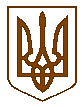 УКРАЇНАБілокриницька   сільська   радаРівненського   району    Рівненської    областіВ И К О Н А В Ч И Й       К О М І Т Е ТРІШЕННЯквітня  2020  року                                                                                      № Про присвоєння поштової адреси на житловий будинок	Розглянувши  заяву гр. Валько Миколи Петровича  про присвоєння поштової адреси на житловий будинок в с. Дуби Рівненського району Рівненської області, взявши до уваги подані ним документи, керуючись п.п. 10 п.б ст. 30 Закону України «Про місцеве самоврядування в Україні», виконавчий комітет Білокриницької сільської радиВ И Р І Ш И В :Присвоїти гр. Валько М.П.  поштову адресу на житловий будинок:                     с. Дуби, вул. Лісова, 3.  Сільський голова                                                                     Тетяна ГОНЧАРУК